Prípravok na ochranu rastlín pre profesionálnych používateľovKALTORKALTOR je selektívny systémový herbicíd na kontrolu burín v kukurici vo forme vo vode rozpustných granúl (SG). Účinná látka:                                            (15,0 % hm)Látky nebezpečné pre zdravie, ktoré prispievajú ku klasifikácii prípravku: dicamba (CAS no.: 1918-00-9), nicosulfuron (CAS no.: 111991-09-4), kyselina lignosulfónová, sodná soľ, sulfometylovaná (CAS no.: 68512-34-5), uhličitan sodný (CAS no.: 497-19-8), sodný diizopropylnaftalénsulfonát (CAS no.: 1322-93-6)Označenie prípravku:SP1	Neznečisťujte vodu prípravkom alebo jeho obalom. Nečistite aplikačné zariadenie v blízkosti povrchových vôd/Zabráňte kontaminácii prostredníctvom odtokových kanálov z poľnohospodárskych dvorov a vozoviek.SPe 3	Z dôvodu ochrany vodných organizmov udržiavajte  medzi ošetrovanou plochou a povrchovými vodnými plochami ochranný pás zeme v dĺžke 10 m. 	Z dôvodu ochrany necielených rastlín udržiavajte medzi ošetrovanou plochou a neobhospodarovanou zónou ochranný pás zeme v dĺžke 5 m. Z 4	Riziko vyplývajúce z použitia prípravku pri dodržaní predpísanej dávky alebo koncentrácie je pre domáce, hospodárske a voľne žijúce zvieratá relatívne prijateľné.Vt 5	Riziko vyplývajúce z použitia prípravku pri dodržaní predpísanej dávky alebo koncentrácie je pre vtáky prijateľné.Vo 1	Pre ryby a ostatné vodné organizmy mimoriadne jedovatý.V 3	Riziko prípravku je prijateľné pre dážďovky a iné pôdne makroorganizmy.Vč 3 	Prípravok pre včely s prijateľným rizikom pri dodržaní predpísanej dávky alebo koncentrácie. Prípravok je pre populácie užitočných článkonožcov s prijateľným rizikom.Zákaz používania prípravku v 1. ochrannom pásme zdrojov pitných vôd!PHO1	Prípravky sú vylúčené z použitia vo vnútornej časti 2. ochranného pásma zdrojov podzemných i povrchových vôd (pokiaľ nie je v konkrétnych prípadoch 2. ochranné pásmo rozdelené na vnútornú a vonkajšiu časť, platí zákaz pre celé 2. pásmo).Dbajte o to, aby sa prípravok v žiadnom prípade nedostal do tečúcich a stojatých vôd vo voľnej prírode! Neaplikujte v blízkosti hladín tečúcich a stojatých vôd! Dodržujte neošetrovanú ochrannú zónu! Uložte mimo dosahu zvierat!LEN NA PROFESIONÁLNE POUŽITIE AKO POĽNOHOSPODÁRSKY HERBICÍD. PRÍPRAVOK V TOMTO VEĽKOSPOTREBITEĽSKOM BALENÍ NESMIE BYŤ PONÚKANÝ ALEBO PREDÁVANÝ ŠIROKEJ VEREJNOSTI!Pred použitím si prečítajte sprievodné pokyny!PÔSOBENIE  PRÍPRAVKUKALTOR je herbicíd s predominantne listovou aktivitou, ktorý pôsobí proti širokému spektru burín. Prípravok je najúčinnejší proti mladým, aktívne rastúcim burinám. Buriny, ktoré vzídu po aplikácii, nebudú potlačené. Účinná látka dicamba je syntetický auxín, ktorý sa absorbuje primárne výhonkami, hoci môže do určitej miery dochádzať aj k príjmu koreňmi. Rýchlo sa premiestňuje do všetkých častí rastliny, v ktorých pôsobí ako rastový regulátor podobný auxínu. Nicosulfuron  patrí do skupiny ALS-inhibítorov. Absorbuje sa listami aj koreňmi,  pričom sa rýchlo transportuje po celej rastline xylémom, ako aj floémom do meristémového tkaniva. Pri aplikácií po vzídení rastliny sa látka primárne absorbuje listami. Nicosulfuron účinkuje prostredníctvom inhibície biosyntézy aminokyselín valínu a izoleucínu, čím dochádza k zastaveniu delenia buniek a rastu burín.Spektrum herbicídnej účinnosti:Citlivé buriny: kapsička pastierska, mrlík biely, ježatka kuria, pohánkovec ovíjavý, rumančeky, lipnica ročná, horčiak broskyňolistý, hviezdica prostrednáStredne citlivé buriny: láskavec ohnutý, mrlík hybridný, proso siateNÁVOD NA POUŽITIE POKYNY PRE APLIKÁCIUDávka aplikačnej kvapaliny: 100 – 400 l/haMaximálny počet aplikácii počas vegetačného obdobia: 1×KALTOR  aplikujte spolu so zmáčadlom na báze oleja na mladé, aktívne rastúce buriny od rastového štádia druhého listu plodiny až do fázy ôsmeho listu (BBCH 12-18) na zdravú plodinu. Neošetrujte kukuričný porast pokiaľ je v strese, ktorý je spôsobený suchom, zatopením, napadnutím  škodcami alebo chorobami, a pod.Prípravok aplikujte bežným postrekovačom, ktorý zabezpečuje dobré pokrytie listov burín postrekom (stredná kvalita postreku). Postrekujte pri tlaku 2-3 barov. Zabráňte tomu, aby postrek zanášalo, najmä na okolité citlivé plodiny. Zmes nenechávajte v postrekovacej nádrži dlhší čas. Postrekujte len za bezvetria alebo pri miernom vánku, aby ste zabránili zanášaniu postreku na susedné plodiny a na vodné plochy.Kompatibilita:Prípravky by sa mali v nádrži miešať len vtedy, ak môže byť každý prípravok takto aplikovaný v súlade s jeho odporučeným používaním uvedeným na jeho označení. Vždy používajte len s odporúčaným adjuvantom. Zmesi v nádržiach sa musia implementovať v súlade s miestnymi nariadeniami.INFORMÁCIE O MOŽNEJ FYTOTOXICITE, ODRODOVEJ CITLIVOSTI A VŠETKÝCH ĎALŠÍCH PRIAMYCH A NEPRIAMYCH NEPRIAZNIVÝCH ÚČINKOCH NA RASTLINY ALEBO RASTLINNÉ PRODUKTYKALTOR je možné použiť na všetky odrody kukurice. V prípade zvlášť citlivých odrôd, napr. Abraxas, Fjord, Rival a Nancis môže dôjsť k poškodeniu plodín, z ktorého sa plodiny nemusia úplne zotaviť.OPATRENIA PROTI VZNIKU REZISTENCIE Účinná látka dicamba je zaradená z hľadiska klasifikácie HRAC do skupiny HRAC O a účinná látka nicosulfuron patrí do skupiny HRAC B.Existuje všeobecné riziko, že sa vyvinú buriny rezistentné na herbicíd. Aby sa toto riziko obmedzilo, dôsledne dodržiavajte odporúčania uvedené na tejto etikete   (dávkovanie, podmienky aplikácie, termín ošetrenia). V prípade opakovaného ošetrenia zvážte použitie prípravkov s odlišným mechanizmom  účinku, tak počas vegetačného obdobia, ako aj pri striedaní plodín.VPLYV NA ÚRODUAplikácia prípravku podľa uvedeného návodu na použitie nemá negatívny vplyv na úrodu.VPLYV NA NÁSLEDNÉ, NÁHRADNÉ A SUSEDIACE PLODINYVplyv na následné plodiny: Pri normálnom striedaní plodín sa po orbe môže vysiať ozimná pšenica, ozimný jačmeň, ozimná raž a tritikale. Na nasledujúcu jar sa môžu vysiať/zasadiť všetky ostatné plodiny.Vplyv na náhradné plodiny: V prípade, že nastane situácia, keď sa rastliny musia vysievať znova (poškodenie plodiny), po orbe sa môže vysiať kukurica a slnečnica.Postrek nesmie zasiahnuť susediace plodiny! Zabráňte úletu postrekovej kvapaliny!VPLYV NA UŽITOČNÉ A INÉ NECIEĽOVÉ ORGANIZMYKALTOR nie je nebezpečný pre užitočné a iné necieľové organizmy.PRÍPRAVA POSTREKOVEJ KVAPALINY A ZNEŠKODNENIE OBALOVOdvážené množstvo prípravku rozmiešajte v pomocnej nádobe v menšom množstve vody na riedku homogénnu kašu, vlejte za stáleho miešania do nádrže postrekovača naplnenej do polovice vodou a doplňte na požadovaný objem. Pripravte len také množstvo postrekovej kvapaliny, ktoré spotrebujete. Prázdny obal z tohto prípravku zneškodnite ako nebezpečný odpad. Zákaz opätovného použitia obalu alebo jeho použitia na iné účely!ČISTENIE APLIKAČNÉHO ZARIADENIAUkončite postrekovanie, pričom v nádrži nechajte čo najmenšie množstvo zvyšného roztoku.Umyte všetky vonkajšie časti  postrekovača. Vypláchnite postrekovaciu nádrž čistou vodou a cez ramená  a trysky nechajte pretiecť minimálne 10 % objemu postrekovacej nádrže. Ak má postrekovač nádrž s čistou vodou na vyplachovanie, môžete prvé vypláchnutie urobiť na poli a postriekať neošetrené plochy kukurice, pričom nechajte tekutinu vytiecť zo všetkých častí postrekovača.Pri postrekovačoch, ktoré majú interné systémy na umývanie nádrže, napustite čistú vodu v objeme zodpovedajúcom minimálne 10 % objemu nádrže postrekovača a pridajte odporúčaný čistiaci prostriedok. Pre postrekovače so širokými ramenami je dôležité použiť adekvátny objem výplachovej vody. Spustite interný systém na umývanie nádrže, pričom zabezpečte, aby sa čistiaci prostriedok dostal do všetkých častí postrekovača. Potom pokračujte v operácii s premývaním trysiek na nádrži počas 15 minút, následne prepláchnite ramená  a trysky a systém nechajte vysušiť. Pri postrekovačoch, ktoré nemajú interné systémy na umývanie nádrže sa musí celá nádrž naplniť vodou.Všetky trysky a filtre sa musia vyčistiť v súlade so štandardnou praxou.Nakoniec vypláchnite postrekovaciu nádrž čistou vodou a cez trysky  a ramená  nechajte pretiecť minimálne 10 % objemu postrekovacej nádrže. Vystriekajte zvyšok v súlade s platnými zákonmi a systém nechajte vysušiť.BEZPEČNOSTNÉ  OPATRENIAPred použitím prípravku si dôkladne prečítajte návod na použitie (etiketu prípravku)!Príprava postrekovej kvapaliny: Pri príprave postrekovej kvapaliny je nutné používať ochranný pracovný odev odolný voči chemikáliám, gumovú/PVC zásteru, rukavice odolné voči chemikáliám, ochranný štít na tvár resp. ochranné okuliare, respirátor na ochranu dýchacích orgánov a gumovú pracovnú obuv. Pri príprave aplikačnej kvapaliny sa neodporúča používať kontaktné šošovky.Aplikácia: Pri aplikácii postreku je potrebné používať ochranný celotelový pracovný odev, rukavice vhodné pre prácu s chemickými látkami, ochranný štít na tvár resp. ochranné okuliare, respirátor na ochranu dýchacích orgánov a gumovú pracovnú obuv. Prípravok je nutné aplikovať iba na voľnom priestranstve alebo v dobre vetranom priestore. Pri manipulácii s prípravkom sa treba vyhnúť postriekaniu kože a vniknutiu prípravku do očí. Počas práce a po nej, až do vyzlečenia pracovného odevu a umytia celého tela teplou vodou a mydlom, je zakázané jesť, piť a fajčiť. Ak nebol použitý jednorazový ochranný pracovný odev, je potrebné pracovný odev a ďalšie osobné ochranné pracovné prostriedky (OOPP) po ukončení práce vyprať resp. očistiť. Je zakázané vynášať kontaminovaný pracovný odev z pracoviska. Poškodené OOPP je potrebné urýchlene vymeniť. Postrek sa smie vykonávať len za bezvetria alebo mierneho vánku v smere vetra, aby nebola zasiahnutá obsluha a ďalšie osoby. Pri aplikácii sa neodporúča používať kontaktné šošovky. Práca s prípravkom je zakázaná tehotným a ženám, mladistvým a je nevhodná pre osoby trpiace alergickým ochorením.Pracovníci vstupujúci do ošetrených porastov: Musia mať primerané ochranné pracovné oblečenie pokrývajúce celé telo, pevnú uzavretú obuv, ochranné rukavice a môžu vstupovať do ošetrených miest až po zaschnutí postreku na rastlinách, najskôr po 24 hodinách od postreku.Obmedzenia s cieľom chrániť zdravie miestnych obyvateľov a náhodne sa vyskytujúcich okolostojacich osôb (podľa čl. 31. odst. 4 písm. a nariadenia (ES) č. 1107/2009):Vzdialenosť medzi hranicou ošetrenej plochy od hranice oblasti využívanej zraniteľnými skupinami obyvateľstva nesmie byť menšia ako 5 metrov. Pod oblasťami využívanými zraniteľnými skupinami obyvateľov sa v tomto kontexte považujú: verejné parky a záhrady, cintoríny, športoviská a rekreačné strediská, školské areály a detské ihriská, areály zdravotníckych zariadení, zariadenia sociálnych služieb, zariadenia poskytujúce liečebnú starostlivosť alebo kultúrne zariadenia, ale taktiež okolia obytných domov, záhrady, pozemky vrátane prístupových ciest a pod.Upozornenie.Pri zásahu proti požiaru použite izolačné dýchacie prístroje, nakoľko pri horení dochádza ku vzniku toxických splodín.PRVÁ  POMOCVšeobecné pokyny: V prípade, že sa objavia zdravotné problémy (napr. nevoľnosť, pretrvávajúce slzenie, začervenanie, pálenie očí a pod.) alebo v prípade iných ťažkostí kontaktujte lekára.Prvá pomoc po nadýchaní: Prerušte prácu. Opustite ošetrovanú oblasť, alebo preneste postihnutého mimo ošetrovanú oblasť.Prvá pomoc pri zasiahnutí pokožky: Odložte kontaminovaný / nasiaknutý odev. Zasiahnuté časti pokožky umyte teplou vodou a mydlom. Pokožku potom dobre opláchnite. Pri väčšej kontaminácii pokožky sa osprchujte.Prvá pomoc pri zasiahnutí očí: Vypláchnite oči po dobu aspoň 10-tich minút veľkým množstvom vlažnej čistej vody. Ak sú nasadené kontaktné šošovky a ak je to možné, vyberte ich. Kontaktné šošovky nie je možné opätovne použiť, zlikvidujte ich.Prvá pomoc pri náhodnom požití:Vypláchnite ústa vodou, prípadne dajte postihnutému vypiť asi pohár (1/4 litra) vody. Nevyvolávajte zvracanie.Pri vyhľadaní lekárskeho ošetrenia informujte lekára o prípravku, s ktorým sa pracovalo, poskytnite mu informáciu z etikety alebo karty bezpečnostných údajov a o poskytnutej prvej pomoci. Ďalší postup prvej pomoci (príp. následnú liečbu) je možné konzultovať s Národným toxikologickým informačným centrom – Klinika pracovného lekárstva a toxikológie, Limbová 5, 833 05 Bratislava, tel. +421 (0)2 5477 4166.SKLADOVANIEUschovávajte uzamknuté a mimo dosahu detí.Prípravok skladujte v uzavretých originálnych obaloch v uzamykateľných, suchých a vetrateľných skladoch pri teplote od +5℃ do +30°C oddelene od potravín, krmív, hnojív, osív, liekov, dezinfekčných prostriedkov a obalov od týchto látok. Chráňte pred vlhkom, sálaním tepelných zdrojov, ohňom a priamym slnečným svitom. Doba skladovateľnosti v originálnych neporušených obaloch je 2 roky od dátumu výroby.ZNEŠKODNENIE ZVYŠKOVNepoužité zvyšky prípravku v pôvodnom obale zneškodnite ako nebezpečný odpad. Technologický zvyšok postrekovej kvapaliny po zriedení vystriekajte na neošetrenej ploche, nesmú však zasiahnuť zdroje podzemných ani recipienty povrchových vôd alebo zneškodnite ako nebezpečný odpad. Nepoužité zvyšky postrekovej kvapaliny v objeme väčšom ako technologický zvyšok (uvedené v technických parametroch mechanizačného prostriedku) zneškodnite ako nebezpečný odpad v súlade s platnou legislatívou o odpadoch.POZNÁMKA PRE KUPUJÚCEHO:Všetok tovar, ktorý dodávame, má vynikajúcu kvalitu a veríme, že je vhodný na ktorýkoľvek z účelov, na ktorý ho výslovne dodávame.  Pretože nemáme kontrolu nad jeho miešaním alebo používaním, všetky  záruky, právne alebo iné, pokiaľ ide o kvalitu a vhodnosť nášho tovaru na akýkoľvek účel, sú vylúčené a nenesieme žiadnu zodpovednosť za škody alebo poranenia, ktoré  vzniknú nesprávnym skladovaním, manipuláciou, aplikáciou alebo používaním tohto tovaru.dicamba600 g/kg (60,0 % hm)nicosulfuron150 g/kg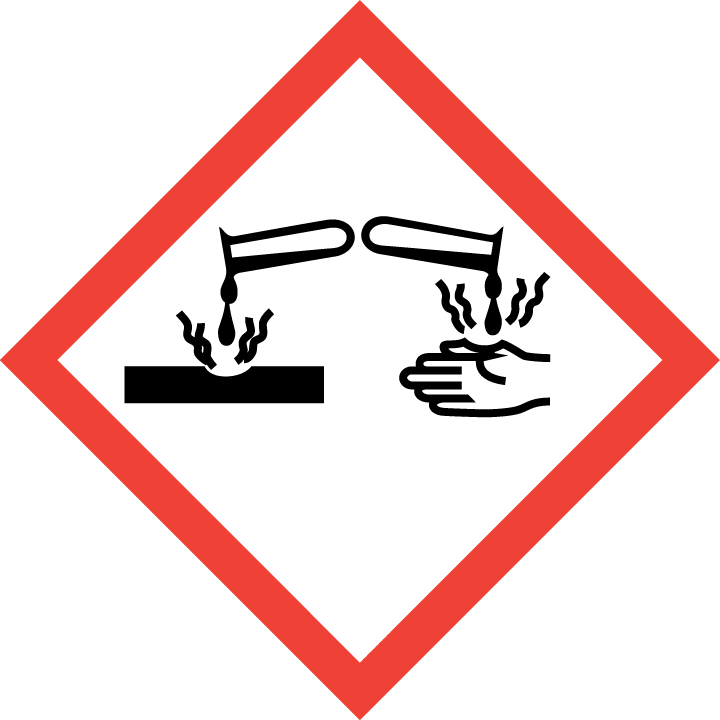 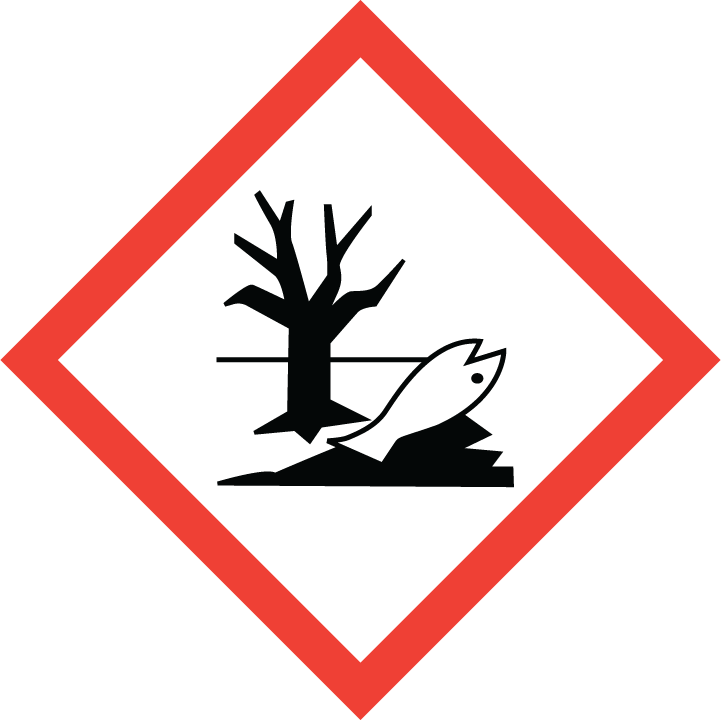 GHS05GHS09NebezpečenstvoNebezpečenstvoNebezpečenstvoH410H318Veľmi toxický pre vodné organizmy, s dlhodobými účinkami.Spôsobuje vážne poškodenie očí.EUH401 Dodržiavajte návod na používanie, aby ste zabránili vzniku rizík pre zdravie ľudí a životné prostredie.P102P273P280P305+P351+P338P310P391Uchovávajte mimo dosahu detí.Zabráňte uvoľneniu do životného prostredia.Noste ochranné rukavice/ochranný odev/ochranné okuliare/ochranu tváre.Po ZASIAHNUTÍ OČÍ: Niekoľko minút ich opatrne vyplachujte vodou. Ak používate kontaktné šošovky a ak je to možné, odstráňte ich. Pokračujte vo vyplachovaní.Okamžite volajte NÁRODNÉ TOXIKOLOGICKÉ INFORMAČNÉ CENTRUM alebo lekára.Zozbierajte uniknutý produkt.P501	Zneškodnite obsah/nádobu na skládku nebezpečného odpadu alebo odovzdajte na likvidáciu subjektu, ktorý má oprávnenie na zber, recykláciu a zneškodňovanie prázdnych obalov v súlade s platným zákonom o odpadoch.Držiteľ autorizácie: ROTAM CROP PROTECTION EUROPE SAS 75 Cours Albert Thomas 69003 LyonFrancúzska republikaČíslo autorizácie ÚKSÚP:  21-01089-AUDátum výroby:uvedené na obaleČíslo výrobnej šarže:uvedené na obaleBalenie: 250 g a 1 kg HDPE fľaša 5 kg a 10 kg HDPE kanisterPlodinaÚčel použitiaDávka/haOchranná dobaPoznámkakukurica na zrno, kukurica na silážjednoročné a viacročné trávy a dvojklíčnolistové buriny0,25 kgAT